АРХАНГЕЛЬСКАЯ ОБЛАСТЬОТДЕЛ ОБРАЗОВАНИЯМО «ЛЕНСКИЙ МУНИЦИПАЛЬНЫЙ РАЙОН»Р А С П О Р Я Ж Е Н И Еот   07 сентября   2022 года №  138 - ОД  с. ЯренскОб утверждении Положения о проведении муниципального этапа Всероссийских спортивных соревнований школьников «Президентские состязания» среди обучающихся общеобразовательных учреждений Ленского района Архангельской области в 2022/2023 учебном году.       Руководствуясь Положением «Об Отделе образования Администрации МО «Ленский муниципальный район»», планом работы  Отдела образования Администрации МО «Ленский муниципальный район» на 2022 год, в целях вовлечение обучающихся в систематические занятия физической культурой и спортом:1.Утвердить прилагаемое положение  о проведении муниципального этапа Всероссийских спортивных соревнований школьников «Президентские состязания»  среди обучающихся общеобразовательных учреждений Ленского района Архангельской области в 2022/2023 учебном году (далее – Президентские состязания, Положение).2.Организовать проведение муниципального этапа Президентских состязаний в соответствии с Положением.3.Заместителю заведующего Отделом образования Администрации МО «Ленский муниципальный район» И.Б. Шубиной довести до сведения руководителей общеобразовательных учреждений настоящее распоряжение.4.Возложить контроль за организацией и проведением муниципального этапа Президентских состязаний на главного специалиста Отдела образования Администрации МО «Ленский муниципальный район» В.В. Щеголеву.Заведующий Отделом образования Администрации  МО «Ленский муниципальный район»		                     	        М.А. Ажгибкова.Утверждено распоряжением Отдела образования Администрации МО«Ленский муниципальный район»от  07 сентября 2022 г. № 138 - ОДПОЛОЖЕНИЕ  о проведении муниципального этапа Всероссийских спортивных соревнований школьников «Президентские состязания» среди обучающихся общеобразовательных учреждений Ленского района Архангельской области в 2022/2023 учебном году.1.Общие положенияНастоящее положение разработано во исполнение Указа Президента Российской Федерации от 30 июля 2010 г. № 948 «О проведении всероссийских спортивных соревнований (игр) школьников» и определяет порядок проведения муниципального этапа Всероссийских спортивных соревнований (игр) школьников «Президентские состязания» (далее – Президентские состязания).Целью проведения Президентских состязаний является укрепление здоровья, вовлечение детей в систематические занятия физической культурой и спортом, становление их гражданской и патриотической позиция. Задачи Президентских состязаний:пропаганда здорового образа жизни, формирование позитивных жизненных установок у подрастающего поколения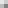 2. Руководство и проведение          Президентские состязания проводятся в два этапа: школьный и муниципальный.      I этап (школьный) проводится в общеобразовательных учреждениях до 20 октября 2022 г. согласно положениям, утвержденным директорами школ. Положение, таблицы результатов, фотоотчеты первого этапа размещаются на сайтах школ.II этап (муниципальный) заочно с 28 октября по 02 ноября 2022 г. проводится в муниципальных образованиях Архангельской области.         Таблицы отчетов о проведении муниципального этапа подписываются руководителем Отдела образования Администрации МО «Ленский муниципальный район». Итоговые таблицы муниципального этапа размещаются на сайте муниципального органа  образования. Информация о проведении и результатах этапов соревнований размещается в официальных источниках средств массовой информации.3. Организаторы мероприятия	Организаторами соревнований являются Отдел образования Администрации МО «Ленский муниципальный район» и МБОУ ДОД «Комплексный Центр дополнительного образования».Общеобразовательные учреждения Ленского района:- организуют и проводят первый этап Президентских состязаний;-заполняют протокол выполнения «Президентского многоборья» (Приложение  № 1)-после проведения первого этапа Президентских состязаний направляют итоговую информацию в Отдел образования Администрации МО «Ленский муниципальный район», на e – mail: shegolewa.vera@yandex.ru  до 28 октября 2022 г.Итоговая информация должна включать в себя: сроки проведения, место проведения, количество участников и результаты I этапа Состязаний  с приложением фотоотчета.4. Требования к участникам и условия их допускаК участию в Президентских состязаниях на всех этапах допускаются только обучающиеся, отнесенные к основной медицинской группе для занятий физической культуре и спортом, в соответствии с рекомендациями по оказанию медицинской помощи обучающимся «Медицинский допуск несовершеннолетних к соревнованиям и спортивно-оздоровительным мероприятиям в образовательных организациях», утвержденными протоколом заседания Профильной комиссии Минздрва России по гигиене детей и подростков от 06 мая 20I4 года № 4.Школьный этап обязателен для всех участников.Все участники команды должны  иметь  спортивную форму.Содержание  соревнований:«ПРЕЗИДЕНТСКОЕ МНОГОБОРЬЕ» (тесты).1.Подтягивание на перекладине (юноши).  Участник с помощью судьи принимает положение виса хватом сверху. Подтягивается непрерывным движением так, чтобы его подбородок оказался над перекладиной, Опускается в вис. Самостоятельно останавливает раскачивание и фиксирует на сек. видимое для судьи положение виса. Не допускается сгибание рук поочерёдно, рывки ногами или туловищем, перехват руками, остановка при выполнении очередного подтягивания. Пауза между повторениями не должна превышать 3 сек. Время выполнения упражнения 4мин.2.Сгибание и разгибание рук в упоре лежа (отжимание) (девушки). Исходное положение  упор лежа на полу. Голова, туловище и ноги составляют прямую линию, Сгибание рук выполняется до касания грудью предмета высотой не более 5 см (загорается световой сигнал), не нарушая прямой линии тела, а разгибание производится до полного выпрямления рук при сохранении прямой линии тела. Дается одна попытка. Пауза между повторениями не должна превышать 3 сек, Фиксируется количество отжиманий при условии правильного выполнения упражнения.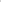 3.Подъем туловища из положения лежа на спине (юноши, девушки). Исходное положение - лёжа на спине, руки за головой, пальцы в замок, ноги согнуты в коленях, ступни закреплены (партнер по команде руками фиксирует голеностопный сустав участника). Фиксируется количество выполненных упражнений до касания локтями коленей в одной попытке за 1 мин. Во время выполнения упражнения не допускается подъем таза. Касание мата всей спиной обязательно.4.Наклон вперед из положения стоя с прямыми ногами на гимнастической скамьеНаклон вперед из положения стоя с прямыми ногами выполняется из ИП: стоя на гимнастической скамье, ноги выпрямлены в коленях, ступни ног расположены параллельно на ширине 10-.При выполнении испытания (теста) на гимнастической скамье по команде участник выполняет два предварительных наклона, скользя пальцами рук по линейке измерения. При третьем наклоне участник максимально сгибается и фиксирует результат в течение 2 сек. Величина гибкости измеряется в сантиметрах. Результат выше уровня гимнастической скамьи определяется знаком -, ниже - знаком +.Ошибки:1) сгибание ног в коленях;2) фиксация результата пальцами одной руки;3) отсутствие фиксации результата в течение 2 сек.5.Прыжок в длину с места (юноши, девушки). Выполняется одновременным отталкиванием. Длина прыжка измеряется от линии отталкивания до ближайшего к данной линии места касания земли ногами или любой другой частью тела, Участнику предоставляется три попытки.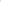 6.Челночный бег 3х10 (юноши, девушки).   Испытание проводится на любой ровной площадке с твердой поверхностью, обеспечивающей хорошее сцепление с обувью. На расстоянии 10 метров чертятся две параллельные линии – «Старт» и «Финиш».
Участники, не наступая на стартовую линию, принимают положение высокого старта. По команде «Марш!» (с одновременным включением секундомеров) участники бегут до противоположной линии, касаются ее рукой и возвращаются к линии «Старт». Пробежав дистанцию необходимое количество раз, преодолевают последний отрезок без касания линии «Финиш» рукой. Секундомер останавливают в момент пересечения линии «Финиш». Оценка исполнения.  Результат бега измеряется с точностью до 0,01   секунды. Фальстарт не допускается.  7. Прыжки на скакалке. Прыжки на 2 ногах - считается количество прыжков за 1 минуту.Отказ класса-команды от участия в обязательных видах программы не допускается. Протесты относительно проведения соревнований или показанного результата должны подаваться на имя главного судьи мероприятия в течение 2 часов после объявления результата, являющегося предметом протеста.5.Условия  подведения итогов          Победители и призёры муниципального этапа Президентских состязаний в общекомандном зачёте определяются по результатам участия в обязательных видах программы.Победители и призёры в общекомандном зачёте определяются по наименьшей сумме мест занятых в обязательных видах программы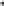 Победители и призеры в командном зачёте спортивного многоборья (тестах) определяются по суммарному показателю 2 лучших результатов у юношей и 2 лучших результатов у девушек. В личном зачёте места определяются по наибольшему количеству набранных очков, раздельно среди девушек и юношей.Отчёты и протоколы результатов предоставляются на бумажном и электронном носителях главным судьёй Президентских состязаний в Отдел образования Администрации МО «Ленский муниципальный район»  в течение 5 дней со дня окончания мероприятия.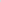 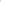 6. НаграждениеНаграждение победителей и призеров первых и вторых этапов Президентских состязаний проводится в соответствии с положениями 
о проведении школьного и муниципального этапов.Участники, занявшие 1, 2 и 3 места в индивидуальных видах программы Президентских состязаний, награждаются грамотами, медалями. 
 7. Условия финансированияРасходы по  награждению победителей несет МБОУ ДОД КЦДО. 8. Подача заявок на участиеЗАЯВКИ: предварительные  заявки на участие в муниципальном этапе Президентских состязаний подаются в МБОУ ДОД КЦДО по адресу: с. Яренск, ул. Урицкого-57, телефон-5-29-39 (звонить с 10.00 до 13.00). Участники команд не подавших предварительную заявку могут быть не допущены к соревнованиям.  Участники соревнований: учащиеся 4 - 5 классов:  по 3 девочки и  3 мальчика.учащиеся 6 - 7   классов: по 3 девочки и  3 мальчика.Приложение № 1к положению о районном спортивно-оздоровительном фестивале школьников«Президентские состязания - 2022»Заявкана участие в районном спортивно-оздоровительном фестивале школьников «Президентские состязания 2022ПРОТОКОЛ  выполнения школьного этапа Всероссийских спортивных соревнований школьников «Президентские состязания» среди обучающихся общеобразовательных учреждений Ленского района Архангельской области в 2022/2023 учебном году.девушкиЮношиГлавный судья -                                                            /                               /Приложение к Положению о проведении спартакиады среди обучающихся в общеобразовательных учрежденийМО «Ленский муниципальный  район» в 2022-2023 уч. годуСОГЛАСИЕ ЗАКОННОГО ПРЕДСТАВИТЕЛЯ НА ОБРАБОТКУ ПЕРСОНАЛЬНЫХ ДАННЫХ НЕСОВЕРШЕННОЛЕТНЕГОЯ, __________________________________________________________ (ФИО), являюсь законнымпредставителем несовершеннолетнего______________________________________________(ФИ)на основании ст. 64 п. 1 Семейного кодекса РФ¹.1. Наименование оператора, получающего согласие субъекта персональных данных:Муниципальное бюджетное учреждение дополнительного образования детей «Комплексный Центр дополнительного образования» муниципального образования «Ленский муниципальный район»2. Адрес оператора, получавшего согласие субъекта персональных данных:              165780, с. Яренск, ул. Урицкого, д. 553. Цель обработки персональных данных: Участие во  Всероссийских спортивных соревнований школьников «Президентские состязания»  среди обучающихся общеобразовательных учреждений Ленского района Архангельской области в 2018/2019 учебном году  (далее - Президентские состязания), определение и награждение победителей и призеров Президентских состязаний, размещение результатов Президентских состязаний  на официальном сайте МБОУ ДОД КЦДО  http://lenkcdo.ru/, в средствах массовой информации.4. Перечень персональных данных, на обработку которых дается настоящее согласие:Фамилия, Имя; сведения о месте проживания (населенный пункт, муниципальное образование) и обучения; итоги участия в Президентских состязаний.5.Перечень действий с персональными данными участника Президентских состязаний, на совершение которых дается настоящее согласие:Сбор, запись, систематизация, накопление, хранение, уточнение (обновление, изменение), использование, извлечение, предоставление в соответствии с законодательством Российской Федерации, удаление, уничтожение, в том числе с использованием средств автоматизации. Обработка будет осуществляться смешанным способом, с передачей по внутренней сети Оператора и по сети Интернет.6. Срок, в течении которого действует настоящее согласие, а также способ его отзыва:Согласие может быть отозвано мною в любое время на основании письменного заявления. Обработка персональных данных осуществляется в соответствии с нормами Федерального закона № 152-ФЗ «О персональных данных» от 27.07.2006.Я подтверждаю, что, давая настоящее согласие, я действую по своей воле и в интересах ребенка, законным представителем которого являюсь.«____»____________202__г.               ____________________               /_______________________/¹Для родителей. Для усыновителей «ст. 64 п. 1, 137 п. 1 Семейного Кодекса РФ», опекуны – «ст. 15 п. 2 Федерального закона          «Об опеке и попечительстве», попечители – «ст. 15 п. 3. Федерального закона «Об опеке и попечительстве». №Фамилия, имя, отчествоклассШколаСгиб. и разгибаниерукПрессНаклон впередЧелнокСкакалкаПрыжокс места12№Фамилия, имя. отчествоклассШколаПодтягиваниеПрессНаклон впередЧелнокСкакалкаПрыжокс места12